Fahl Family Cemetery West of Fort Lebanon Road**NOTE: This cemetery is located on private property.    © 2015 --- A.A.H.S.*NOTE: Folklore stated this cemetery was the result of a deadly Indian attack on a local family, claiming the bodies were buried where they fell.  If this were really true, it was the longest massacre in history since the dates span twenty-six years.    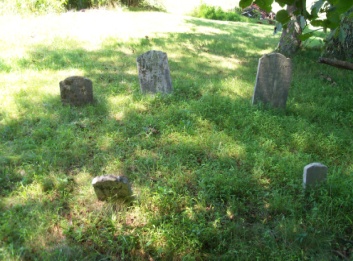 This cemetery is listed by some sources ashaving 5 graves --- 3 adults & 2 children;However, it appears as if the cemeteryactually contains three adult interments and two “footstones” for those graves.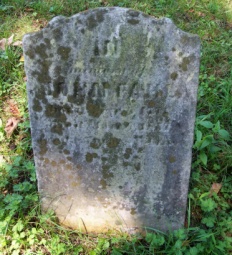 John Fahl --- Born September 7, 1771.  Died January 7, 1857.  Son of Johann Dieter Fahl.  Husband of Mary Elizabeth(Wildermuth) Fahl.  Father of Henry Fahl(who is interred here) and Elizabeth Fahl.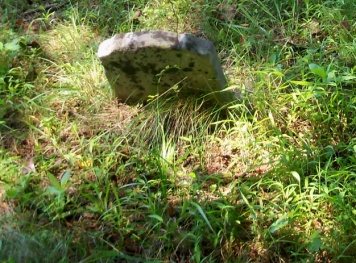 This stone was assumed to have been anIndividual interment, possibly for a child.Upon further examination, this stone isbelieved to probably be a mere footstonefor the grave of John Fahl.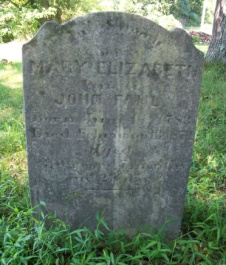 Mary Elizabeth (Wildermuth) Fahl --- Born June 14, 1783.  Died February 13, 1874.  Wife of John Fahl.  Mother of Henry Fahl(who is interred in this cemetery) and ofElizabeth Fahl (who is not interred here).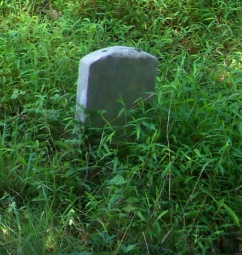 This stone was assumed to have been anIndividual interment, possibly for a child.Upon further examination, this stone isprobably a mere footstone for the graveof Mary Elizabeth (Wildermuth) Fahl.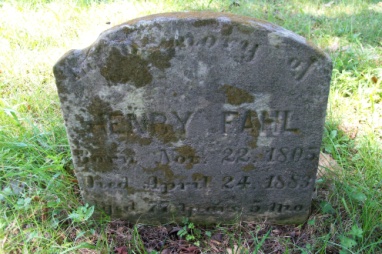 Henry Fahl --- Born November 22, 1805.Died April 24, 1883.  Son of John Fahl &Mary Elizabeth (Wildermuth) Fahl, both of whom are interred in this cemetery.Brother of Elizabeth Fahl.